Jednoduchý jednosmerný elektromotorčekZostrojte jednoduchý elektromotorček. Inšpirujte sa internetom. Viď: https://www.youtube.com/watch?v=KsxMXVPicv0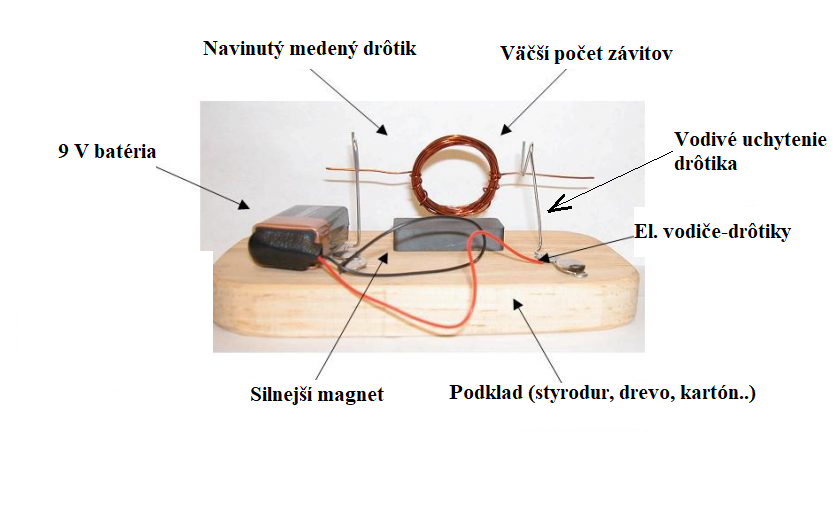 